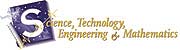 Exploring Science, Technology, Engineering and Mathematics CareersGo to www.achievetexas.org.  Click on “Programs of Study”.  Locate and click on “Science, Technology, Engineering & Mathematics.”  Click on the STEM magazine to answer the following questions. Complete the following task or answer the questions:Read “Hot Career Areas” (Page 1)  What are the six STEM career areas that will drive economic growth in Texas?What are the three (3) programs of study under Science, Technology, Engineering, and Mathematics?  (Page 4)Read page 6.  Why is Texas considered a terrific place if you’re interested in Science, Technology, Engineering, & Mathematics (STEM) careers? What are some of the fastest growing careers in STEM?  (page 6)What are the necessary skills of someone who would pick this program of study?  (Page 7)What are the skills that employer’s want?  (Left-hand margin - Page 8)Read about the “cool” STEM Careers.  Which career do you think is the coolest?  (Bottom of page 9)On Page 10, choose a career video to watch.  (For example, medical scientist, microbiologist, biochemist, anthropologist, petroleum engineer, forensic science technician, etc.)  Answer the follow questions about the career:Name the occupation (career): ____________________________________Expected growth: _________________________________________________Wages: ___________________________________________________________Education Requirement: ___________________________________________What did you learn about this career from watching the career video? ________________________________________________________________________________________________________________________________________________________________________________________________________________________________________________________________________________What are some of the “Keys to Success” for students in the STEM field?  (Page 12)Read “Experiment with Careers” on page 14.  What are some ways you could get real-world STEM experience?Read page 16 and 17.  What degrees and/or certificates can you earn in community college?What experience can you gain from military training?Go to http://bbcta.mansfieldisd.org/.   Click on “Programs of Study”.  Click on “Science, Technology, Engineering, and Mathematics.”  Click on the STEM “Program of Study Course Guide.”What are some example classes one could take at Ben Barber?____________________________________________________________________What are some activities?________________________________________________________________________________________________________________What are some organizations/after school activities/competitions?____________________________________________________________________________What are some certifications?_________________________________________________________________________________________________________________________________________________________________________